5 декабря Международный день добровольцевТруд добровольцев такой разный, но всегда необходимый (Фото: Christina Richards, Shutterstock) 5 декабря В 1985 году Генеральная Ассамблея ООН предложила правительствам ежегодно отмечать 5 декабря Международный день добровольцев во имя экономического и социального развития (International Volunteer Day for Economic and Social Development) или, коротко и понятно, — Международный день добровольцев (International Volunteer Day). Добровольцы (а в последние годы все чаще можно услышать трансформированное из английского — волонтеры) — это люди, которые тратят свое свободное время на благо общества. Сферы деятельности, в которых можно увидеть безвозмездную работу добровольцев, поистине многочисленны и разнообразны. Добровольцы посвящают обществу свой талант, время, энергию, не ожидая вознаграждения Например, такие люди добровольно вызываются помогать убирать общественную территорию, распространять плакаты или брошюры социальной кампании, готовы бесплатно проводить экскурсии по родному городу, быть переводчиками на больших международных спортивных соревнованиях. Более того, добровольцы помогают персоналу в детских домах и домах престарелых, спешат на помощь при ликвидации последствий стихийных бедствий. И общество, несомненно, нуждается в результативном труде волонтеров. ООН постоянно призвает государства принимать меры в целях повышения осведомленности о важном вкладе службы добровольцев, и тем самым побуждать еще больше людей во всех сферах деятельности предлагать свои услуги в качестве добровольцев как на родине, так и за рубежом. В свою очередь, во Всемирной декларации добровольцев сказано, что они имеют право посвящать свой талант, время, энергию индивидуальным и коллективным акциям, не ожидая за это вознаграждения. 

Источник: http://www.calend.ru/holidays/0/0/591/
© Calend.ru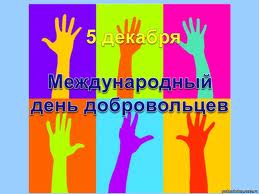 